========================================================     11.11.2016                                   с. Кутлуево                                        № 37-пОб утверждении порядка формирования, утверждения и ведения плана-графика закупок товаров, работ, услуг для обеспечения муниципальных нужд муниципального образования Кутлуевский сельсовет         В соответствии с частью 5 статьи 21 Федерального закона "О контрактной системе в сфере закупок товаров, работ, услуг для обеспечения государственных и муниципальных нужд", Постановлением Правительства Российской Федерации от 05.06.2015 г. №554 «О требованиях к формированию, утверждению и ведению плана-графика закупок товаров, работ, услуг для обеспечения нужд субъекта Российской Федерации и муниципальных нужд, а также о требованиях к форме плана-графика закупок товаров, работ, услуг»,  администрация муниципального образования Кутлуевский  сельсовет постановляет:         1. Утвердить прилагаемый Порядок формирования, утверждения и ведения плана-графика закупок товаров, работ, услуг для обеспечения муниципальных нужд  муниципального образования Кутлуевский сельсовет (далее - Порядок) согласно приложению №1.         2. Настоящее постановление  подлежит официальному  опубликованию (обнародованию), на официальном сайте mo-kutluevo.ru администрации МО Кутлуевский сельсовет и в единой информационной системе в сфере закупок zakupki.gov.ru         3. Контроль за исполнением настоящего постановления оставляю за собой.         4. Постановление вступает  в силу после его официального опубликования (обнародования) и распространяется на правоотношения, возникшее с 01 января 2016 года.Глава  администрации                                                                      Р.З. Шарипов                                                                                                                                                               Приложение №1                                                                                                                                                          к  постановлению  от  11.11.2016 г  № 37-пПорядок формирования, утверждения и ведения плана-графика закупок товаров, работ, услуг для обеспечения муниципальных нужд муниципального образования Кутлуевский сельсовет 1. Настоящий Порядок устанавливает требования к формированию, утверждению и ведению плана-графика закупок товаров, работ, услуг для обеспечения муниципальных нужд муниципального образования  Рязановский сельсовет (далее- план-графика закупок) в соответствии с Федеральным законом № 44-ФЗ от 05.04.2013г. "О контрактной системе в сфере закупок товаров, работ, услуг для обеспечения государственных и муниципальных нужд", Постановлением Правительства Российской Федерации от 05.06.2015 г. №554 «О требованиях к формированию, утверждению и ведению плана-графика закупок товаров, работ, услуг для обеспечения нужд субъекта Российской Федерации и муниципальных нужд, а также о требованиях к форме плана-графика закупок товаров, работ, услуг»2. Планы-графики  закупок утверждаются в течение 10 рабочих дней следующими заказчиками:- муниципальными заказчиками, действующими от имени муниципального образования  Кутлуевский сельсовет (далее - муниципальные заказчики), - после доведения до соответствующего муниципального заказчика объема прав в денежном выражении на принятие и (или) исполнение обязательств в соответствии с бюджетным законодательством;- муниципальными бюджетными учреждениями, за исключением закупок, осуществляемых в соответствии с частями 2 и 6 статьи 15 Федерального закона от 05.04.2013 г. №44-ФЗ «О контрактной системе в сфере закупок товаров, работ, услуг для обеспечения государственных и муниципальных нужд" (далее- Федеральный закон  №44-ФЗ), со дня утверждения плана финансово-хозяйственной деятельности;- муниципальным автономными  учреждениями, муниципальными унитарными предприятиями в случае, предусмотренном частью 4 статьи 15 Федерального закона № 44-ФЗ, со дня заключения соглашений о предоставлении субсидии на осуществление капитальных вложений в объекты капитального строительства муниципальной собственности или приобретение объектов недвижимого имущества в муниципальную собственность (далее- субсидии). При этом в план-график закупок включаются только закупки, которые планируются осуществлять за счет субсидий;- муниципальными бюджетными, муниципальными автономными учреждениями, муниципальными унитарными предприятиями, осуществляющими полномочия на осуществление закупок в пределах переданных им органами местного самоуправления полномочий, в случаях, предусмотренных частью 6 статьи 15 Федерального закона №44-ФЗ, - со дня доведения на соответствующий лицевой счет по переданным полномочиям объема прав в денежном выражении на принятие и (или) исполнение обязательств в соответствии с бюджетным законодательством Российской Федерации3. Планы-графики  закупок формируются заказчиками, указанными в пункте 2 настоящего Порядка, ежегодно на  очередной финансовый год  в соответствии с планом закупок с учетом  следующих  положений:1) заказчики, указанные в подпункте 1 пункта 2 настоящего Порядка, в сроки, установленные главными распорядителями средств бюджета муниципального образования  Кутлуевский сельсовет (далее - главные распорядители), но не позднее 10 рабочих дней со дня доведения до соответствующего муниципального заказчика объема прав в денежном выражении на принятие и (или) исполнение обязательств в соответствии с бюджетным законодательством Российской Федерации:формируют планы-графики закупок после внесения проекта бюджета муниципального образования  Кутлуевский сельсовет на рассмотрение Совета депутатов;утверждают сформированные планы-графики закупок после их уточнения (при необходимости) и доведения до муниципального заказчика объема прав в денежном выражении на принятие и (или) исполнение обязательств в соответствии с бюджетным законодательством РФ;2) заказчики, указанные в подпункте 2 пункта 2 настоящего Порядка, в сроки, установленные органами, осуществляющими функции и полномочия их учредителя, но не позднее 10 рабочих дней со дня утверждения планов финансово-хозяйственной деятельности:формируют планы-графики закупок после внесения проекта бюджета муниципального образования  Кутлуевский сельсовет на рассмотрение Совета депутатов;утверждают  планы-графики закупок после их уточнения (при необходимости) и утверждения планов финансово-хозяйственной деятельности;3) заказчики, указанные в подпункте 3 пункта 2 настоящего Порядка, не позднее 10 рабочих дней со дня заключения соглашений  о предоставлении субсидий;формируют планы-графики закупок после внесения проекта бюджета муниципального образования  Кутлуевский сельсовет на рассмотрение Совета депутатов;утверждают  планы-графики закупок после их уточнения (при необходимости) и заключения соглашений о предоставлении  субсидий;4) заказчики, указанные в подпункте 3 пункта 2 настоящего Порядка, не позднее 10 рабочих дней со дня доведения на соответствующий лицевой счет по переданным полномочиям объема прав о денежном выражении на принятие  и (или) исполнение обязательств в соответствии с бюджетным законодательством РФ:формируют планы-графики закупок после внесения проекта бюджета муниципального образования Кутлуевский  сельсовет на рассмотрение Совета депутатов;утверждают  планы-графики закупок после их уточнения (при необходимости) и заключения соглашений о передаче указанным юридическим лицам соответствующими муниципальными органами, являющимися муниципальными заказчиками, полномочий муниципального заказчика на  заключение и исполнение муниципальным контрактов от лица указанных органов.4. Формирование, утверждение и ведение планов-графиков закупок заказчиками, указанными в подпункте 4 пункта 2 настоящего Порядка, осуществляется от лица соответствующих муниципальных органов, передавших этим заказчикам свои полномочия.5. Заказчики, указанные в пункте 2 настоящего Порядка, ведут планы- графики закупок в соответствии с положениями Федерального закона № 44-ФЗ и требованиями к форме плана-графика закупок товаров, работ, услуг, установленными Правительством РФ в соответствии с  частью 5 статьи 21 Федерального закона № 44-ФЗ.6. В план-график закупок включается перечень товаров, работ, услуг, закупка которых осуществляется путем проведения конкурса (открытого конкурса, конкурса с ограниченным участием,  двухэтапного конкурса, закрытого конкурса, закрытого конкурса с ограниченным участием, закрытого двухэтапного конкурса), аукциона (аукциона в электронной форме, закрытого аукциона), запроса котировок, запроса предложений, закупки у единственного поставщика (исполнителя, подрядчика), а также способом определения поставщика (исполнителя, подрядчика), устанавливаемым Правительством РФ в соответствии со статьей 111 Федерального закона № 44-ФЗ.7. В план-график закупок включается информация о закупках, извещение об осуществлении которых размещаются извещения либо направляются приглашения принять участие в определении поставщика (исполнителя, подрядчика) в установленных Федеральным законом № 44-ФЗ случаях в течение года, на которых утвержден план-график закупок, а также о закупках у единственного поставщика (исполнителя, подрядчика), контракты с которым планируются  к заключению в течение года, на которых утвержден план-график закупок .8. В случае если период осуществления закупки, включаемой в план-график закупок заказчиков, указанных в пункте 2 настоящего Порядка, в соответствии с бюджетным законодательством РФ превышает срок, на который утверждается план-график закупок, В план-график закупок также включаются сведения о закупке на весь срок исполнения контракта.9. Включаемая в план-график закупок информация должна соответствовать показателям плана закупок в том числе:1) соответствие включаемых в план-график закупок идентификационных кодов закупок идентификационному  коду закупки, включенному в план закупок;2) соответствие включаемой в план-график закупок информации о начальных (максимальных) ценах контрактов, заключаемых с единственным поставщиком (исполнителя, подрядчика), и об объемах финансового обеспечения (планируемых платежей) для осуществления закупок на соответствующий финансовый год включенный в план закупок информации об объеме финансового обеспечения (планируемых платежей) для осуществления закупки на соответствующий финансовый год.10.Внесение изменений в планы-графики закупок осуществляется в случае внесения изменений в план закупок, а также в следующих случаях: 1) изменение объема и (или) стоимости планируемых к приобретению товаров, работ, услуг, выявленное в результате подготовки к осуществлению закупки, вследствие чего поставка товаров, выполнение работ, оказание услуг в соответствии с начальной (максимальной) ценой контракта, предусмотренной планом-графиком закупок, становится невозможной;2) изменение планируемой даты начала осуществления закупки, сроков и  (или) периодичности приобретения товаров, выполнения работ, оказание услуг, способа определения поставщика (подрядчика, исполнителя), этапов оплаты и (или) размера аванса, срока исполнения контракта;3) отмена заказчиком закупки, предусмотренной планом-графиком закупок;4) образовавшая экономия от использования в текущем финансовом году бюджетных ассигнований в соответствии с законодательством Российской Федерации;5) выдача предписания органами контроля, определенными статьей 99 Федерального закона № 44-ФЗ, в том числе об аннулировании процедуры определения поставщиков (подрядчика, исполнителя);6) реализация решения, принятого заказчиком по итогам обязательного общественного обсуждения закупки;7) возникновение обстоятельств, предвидеть которые на дату утверждения плана-графика закупок было невозможно;8) в иных случаях, установленных высшим исполнительным органом государственной власти субъекта РФ, администрацией МО  Кутлуевский сельсовет в порядке формирования, утверждения и ведения планов-графиков закупок.11. Внесение изменений в план-график закупок по каждому объекту закупки осуществляется не позднее чем за 10 дней до дня размещения в единой информационной системе в сфере закупок ( а до ввода ее в эксплуатацию- на официальном сайте РФ в информационно-телекоммуникационной сети «Интернет» для размещения информации о размещении заказов на поставки товаров, выполнение работ, оказание услуг (zakupki.gov.ru) извещения об осуществлении закупки, направления приглашения принять участие в определении поставщика (подрядчика, исполнителя), за исключением случая, указанного в пункте 12 настоящего Порядка, а в случае, если в соответствии с Федеральным законом № 44-ФЗ не предусмотрено размещение извещения об осуществлении закупки или направление приглашения принять участие в определении поставщика (подрядчика, исполнителя), - до даты заключения контракта).12. В случае осуществления закупок путем проведения запроса котировок в целях оказания гуманитарной помощи либо ликвидации последствий чрезвычайных ситуаций природного или техногенного характера в соответствии со статьей 82 Федерального закона № 44-ФЗ внесение изменений в план-график закупок осуществляется в день направления запроса о предоставлении котировок участникам закупок, а в случае осуществления закупки у единственного поставщика (подрядчика, исполнителя) в соответствии с пунктами 9 и 28 части 1 статьи 93 Федерального закона № 44-ФЗ – не позднее чем за 1 календарный день до даты заключения контракта13. План-график закупок содержит приложения, содержащие обоснования в отношении каждого объекта закупки, подготовленные в порядке, установленном Правительством РФ в соответствии с  частью 7 статьи 18 Федерального закона № 44-ФЗ, включающие обоснования:1) начальной (максимальной) цены контракта или цены контракта, заключаемого с единственным поставщиком (подрядчика, исполнителя), определяемых в соответствии со статьей 22 Федерального закона № 44-ФЗ;2) способа определения поставщика (подрядчика, исполнителя), в соответствии с главой 3  Федерального закона № 44-ФЗ, в том числе дополнительные требования к участникам закупки (при наличии таких требований), установленные в соответствии с частью 2 статьи 31 Федерального закона № 44-ФЗ.14. В случае если определение поставщиков (подрядчиков, исполнителей) для заказчиков, указанных в пункте 2 настоящего Порядка, осуществляется уполномоченным органом или уполномоченным учреждением, определенными решениями о создании таких органов, учреждений или решениями о наделении их полномочиями в соответствии с подпунктом «б» пункта 1 части 5 статьи 26 Федерального закона № 44-ФЗ, то формирование планов-графиков закупок осуществляется с учетом порядка взаимодействия заказчиков с уполномоченным учреждением.15. Утвержденный заказчиком план-график и внесенные в него изменения подлежат размещению в единой информационной системе в течении 3 рабочих дней с даты утверждения или изменения плана-графика, за  исключением сведений, составляющих государственную тайну.========================================================   11.11.2016                                   с. Кутлуево                                           № 38-пОб утверждении Порядка формирования, утверждения и ведения планов закупок товаров, работ, услуг для обеспечения муниципальных нужд муниципального образования Кутлуевский сельсовет        В соответствии с частью 5 статьи 17 Федерального закона  № 44-ФЗ от 05.04.2013 г. "О контрактной системе в сфере закупок товаров, работ, услуг для обеспечения государственных и муниципальных нужд", Постановлением Правительства Российской Федерации от 21.11.2013 г. № 1043 «О требованиях к формированию, утверждению и ведению планов  закупок товаров, работ, услуг для обеспечения нужд субъекта Российской Федерации, а также о требованиях к форме планов закупок товаров, работ, услуг», Постановлением Правительства Российской Федерации от 29.10.2014 г. № 1113 «О внесении изменений в Постановление Правительства Российской Федерации от 21.11.2013 г. № 1043», руководствуясь Уставом МО Кутлуевский сельсовет,  администрация МО  Кутлуевский сельсовет постановляет:      1. Утвердить Порядок формирования, утверждения и ведения планов закупок товаров, работ, услуг для обеспечения муниципальных нужд  муниципального образования Кутлуевский  сельсовет согласно приложению №1.       2. Настоящее постановление  подлежит официальному  опубликованию (обнародованию), на официальном сайте mo-kutluevo.ru администрации МО Кутлуевский сельсовет и в единой информационной системе в сфере закупок zakupki.gov.ru      3. Контроль за исполнением настоящего постановления оставляю за собой.      4. Постановление вступает  в силу после его официального опубликования (обнародования) и распространяется на правоотношения, возникшее с 01 июня 2016 года.Глава администрации                                                                      Р.З.Шарипов                                                                                                                          Приложение №1                                                                                                                                                         к  постановлению  от 11.11.2016 г   № 38-пПорядок формирования, утверждения и ведения планов закупок товаров, работ, услуг для обеспечения муниципальных нужд муниципального образования  Кутлуевский сельсовет 1. Настоящий Порядок устанавливает требования к формированию, утверждению и ведению планов закупок товаров, работ, услуг (далее-закупки) для обеспечения муниципальных нужд муниципального образования Кутлуевский сельсовет в соответствии с Постановлением Правительства Российской Федерации от 21.11.2013 г. № 1043 «О требованиях к формированию, утверждению и ведению планов  закупок товаров, работ, услуг для обеспечения нужд субъекта Российской Федерации, а также о требованиях к форме планов закупок товаров, работ, услуг», Постановлением Правительства Российской Федерации от 29.10.2014 г. № 1113 «О внесении изменений в Постановление Правительства Российской Федерации от 21.11.2013 г. № 1043».2. Планы  закупок утверждаются в течение 10 рабочих дней следующими заказчиками:- муниципальными заказчиками муниципального образования Кутлуевский сельсовет (далее – МО Кутлуевский сельсовет), - после доведения до соответствующих заказчиков объема прав в денежном выражении на принятие и (или) исполнение обязательств в соответствии с бюджетным законодательством РФ;- муниципальными бюджетными учреждениями, за исключением закупок, осуществляемых в соответствии с частями 2 и 6 статьи 15 Федерального закона от 05.04.2013 г. №44-ФЗ «О контрактной системе в сфере закупок товаров, работ, услуг для обеспечения государственных и муниципальных нужд" (далее - Федеральный закон  №44-ФЗ),  после  утверждения планов  финансово-хозяйственной деятельности;- муниципальными автономными  учреждениями, муниципальными унитарными предприятиями в случае, предусмотренном частью 4 статьи 15 Федерального закона № 44-ФЗ,  после заключения соглашений о предоставлении субсидии на осуществление капитальных вложений в объекты капитального строительства муниципальной собственности или приобретение объектов недвижимого имущества в муниципальную собственность (далее - субсидии). При этом в план  закупок включаются только закупки, которые планируется осуществлять за счет субсидий;- муниципальными бюджетными, муниципальными автономными учреждениями, муниципальными унитарными предприятиями, осуществляющими закупки в рамках переданных им органами местного самоуправления полномочий муниципального заказчика по заключению и исполнению от имени МО Рязановский  сельсовет муниципальных  контрактов от лица указанных органов, в случаях, предусмотренных частью 6 статьи 15 Федерального закона № 44-ФЗ, со дня доведения на соответствующий лицевой счет по переданным полномочиям объема прав в денежном выражении на принятие и (или) исполнение обязательств в соответствии с бюджетным законодательством РФ.Для целей применения настоящего Порядка лица, указанные в подпунктах а-г настоящего пункта, именуются заказчиками.3. Планы  закупок на  очередной финансовый год и плановый период (очередной финансовый год)  формируются заказчиками с учетом  следующих  положений:а) заказчики, указанные в подпункте а пункта 2 настоящего Порядка, в сроки, установленные главными распорядителями средств бюджета муниципального образования Кутлуевский  сельсовет (далее - главные распорядители), но не позднее 10 рабочих дней со дня доведения до соответствующего муниципального заказчика объема прав в денежном выражении на принятие и (или) исполнение обязательств в соответствии с бюджетным законодательством Российской Федерации:формируют планы закупок исходя из целей осуществления закупок, определенных с учетом положений статьи 13 Федерального закона № 44-ФЗ, и представляют их не позднее 1 июля текущего года главным распорядителям для формирования на их основании в соответствии с бюджетным законодательствам РФ обоснований бюджетных ассигнований на осуществление закупок;корректируют при необходимости по согласованию с главными распорядителями планы закупок в процессе составления проектов бюджетных  смет и представления главными распорядителями при составлении проекта областного бюджета обоснований бюджетных ассигнований на осуществление закупок в соответствии с бюджетным законодательством Российской Федерации;при необходимости уточняют сформированные планы закупок, после их уточнения и доведения до соответствующего заказчика объема прав в денежном выражении на принятие и (или) исполнение обязательств в соответствии с бюджетным законодательством Российской Федерации утверждают сформированные планы закупок и уведомляют об этом главного распорядителя;б) заказчики, указанные в подпункте б пункта 2 настоящего Порядка, в сроки, установленные органами, осуществляющими функции и полномочия  учредителя, но не позднее 10 рабочих дней  после утверждения планов финансово-хозяйственной деятельности:формируют планы закупок при планировании в соответствии с законодательством Российской Федерации их финансово-хозяйственной деятельности и представляют их не позднее 1 июля текущего года органам, осуществляющим функции и полномочия их учредителя, для учета при формировании обоснований бюджетных ассигнований в соответствии с бюджетным законодательством РФ ;корректируют при необходимости по согласованию с органами, осуществляющими функции и полномочия  их учредителя, планы закупок в процессе составления проектов планов их финансово- хозяйственной деятельности и  представления в соответствии с бюджетным законодательством Российской Федерации обоснований бюджетных ассигнований;при необходимости уточняют планы закупок, после их уточнения и  утверждения планов финансово-хозяйственной деятельности утверждают сформированные планы закупок и уведомляют об этом орган, осуществляющий функции и полномочия их учредителя;в) заказчики, указанные в подпункте в пункта 2 настоящего Порядка в сроки, установленные главными распорядителями, но не позднее 10 рабочих дней после заключения соглашений  о предоставлении субсидий;формируют планы  закупок после принятия решений (согласования проектов решений) о предоставлении субсидий;уточняют  при необходимости планы  закупок, после их уточнения и заключения соглашений о предоставлении  субсидий утверждают планы закупок;г) заказчики, указанные в подпункте г пункта 2 настоящего Порядка в сроки, установленные главными распорядителями, не позднее 10 рабочих дней со дня доведения на соответствующий лицевой счет по переданным полномочиям объема прав о денежном выражении на принятие  и (или) исполнение обязательств в соответствии с бюджетным законодательством РФ:формируют планы закупок после принятия решений (согласования проектов решений) о подготовке и реализации бюджетных инвестиций в объекты капитального строительства муниципальной собственности  муниципального образования Кутлуевский сельсовет или приобретении объектов недвижимого имущества в муниципальную собственность МО Кутлуевский сельсовет;уточняют   при необходимости планы закупок, после их уточнения) и доведения на соответствующий лицевой счет по переданным полномочиям объема прав в денежном выражении на принятие и (или) исполнение обязательств в соответствии с бюджетным законодательством РФ утверждают планы закупок.4. План закупок на очередной финансовый год и плановый период разрабатывается путем изменения  параметров очередного года и первого года планового периода утвержденного плана закупок и добавления к ним параметров 2-го года планового периода.5. Планы закупок формируются на срок, соответствующий сроку действия решения Совета депутатов МО  Кутлуевский  сельсовет о бюджете МО Кутлуевский   сельсовет.  6. В планы закупок заказчиков в соответствии с бюджетным законодательством РФ, а также в планы закупок юридических лиц, указанных в подпунктах б и в пункта 2 настоящего Порядка, включается информация о закупках, осуществление которых планируется по истечении планового периода. В этом случае информация вносится в планы закупок на весь срок планируемых закупок с учетом особенностей, установленных настоящим Порядком. 7. Заказчики ведут планы закупок в соответствии с положениями Федерального закона № 44-ФЗ, требованиями к форме планов закупок товаров, работ, услуг, утвержденными постановлением Правительства Российской Федерации от 21 ноября 2013 года № 1043, настоящим Порядком.8. Основаниями для внесения изменений в утвержденные планы закупок в случае необходимости являются: а) приведение планов закупок в соответствие с утвержденными изменениями целей осуществления закупок, определенных с учетом положений статьи 13 Федерального закона № 44-ФЗ и установленных в соответствии со  статьей 19 Федерального закона № 44-ФЗ требований к закупаемым товарам, работам, услугам (в том числе предельной цены товаров, работ, услуг) и (или) нормативных затрат на обеспечение функций муниципальных органов МО  Кутлуевский  сельсовет и подведомственных им казенных учреждений; б) приведение планов закупок в соответствие с муниципальными правовыми актами о внесении изменений в муниципальные правовые акты о бюджете МО  Кутлуевский сельсовет на текущий финансовый год и плановый период; в) реализация федеральных законов, решений, поручений, указаний Президента РФ, решений, поручений Правительства РФ, законов Оренбургской области, решений, поручений высших исполнительных органов государственной власти Оренбургской области, муниципальных правовых актов МО Кутлуевский сельсовет, которые приняты после утверждения планов закупок и не приводят к изменению объема бюджетных ассигнований, утвержденных решением Совета депутатов МО Кутлуевский сельсовет о бюджете МО Кутлуевский сельсовет;г) реализация решения, принятого по итогам обязательного общественного обсуждения закупок;д) использование в соответствии с законодательством Российской Федерации экономии, полученной при осуществлении закупок;е) выдача предписания органами контроля, определенными статьей 99 Федерального закона № 44-ФЗ, в том числе об аннулировании процедуры определения поставщиков (подрядчиков, исполнителей);ж) изменение сроков и (или) периодичности  приобретения товаров, выполнения работ, оказания услуг;з) иные случаи, установленные администрацией МО Кутлуевский   сельсовет в порядке формирования, утверждения и ведения планов закупок. 9. В план закупок включается информация о закупках, извещение об осуществлении которых планируется разместить либо приглашение принять участие в определении поставщика (подрядчика, исполнителя) которых планируется направить в установленных Федеральным законом № 44-ФЗ   случаях в очередном финансовом году и (или) плановом периоде, а также информация о закупках у единственного поставщика (подрядчика, исполнителя), контракты с которым планируются к заключению в течение указанного периода. 10. При формировании и утверждении планов закупок осуществляется обоснование выбора объекта и (или)  объектов закупки, подготовленное в порядке, установленном Правительством РФ в соответствии  с частью 7 статью 18 Федеральным законом № 44-ФЗ.   11. Формирование, утверждение и ведение планов закупок юридическими лицами, указанными в подпункте г пункта 2 настоящего Порядка, осуществляются органами местного самоуправления, передавших полномочия муниципального заказчика.12. Утвержденный план закупок подлежит размещению в единой  информационной системе в единой информационной системе в течение 3 рабочих дней со дня утверждения или изменения такого плана, за исключением сведений, составляющих государственную тайну.13. Заказчики также вправе размещать планы закупок на своих сайтах в информационно-телекоммуникационной сети Интернет (при их наличии).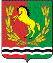 АДМИНИСТРАЦИЯМУНИЦИПАЛЬНОГО ОБРАЗОВАНИЯ КУТЛУЕВСКИЙ СЕЛЬСОВЕТ АСЕКЕВСКОГО РАЙОНА ОРЕНБУРГСКОЙ ОБЛАСТИП О С Т А Н О В Л Е Н И ЕАДМИНИСТРАЦИЯМУНИЦИПАЛЬНОГО ОБРАЗОВАНИЯ КУТЛУЕВСКИЙ СЕЛЬСОВЕТ АСЕКЕВСКОГО РАЙОНА ОРЕНБУРГСКОЙ ОБЛАСТИП О С Т А Н О В Л Е Н И Е